Alerta sanitaria acerca del producto:Menos HongRegistro sanitario: En los empaques y etiquetas del producto FRAUDULENTO se cita el Registro Sanitario falso 2017M0012550.Fuente de la alerta: DENUNCIA No. Identificación interno: MA2112-265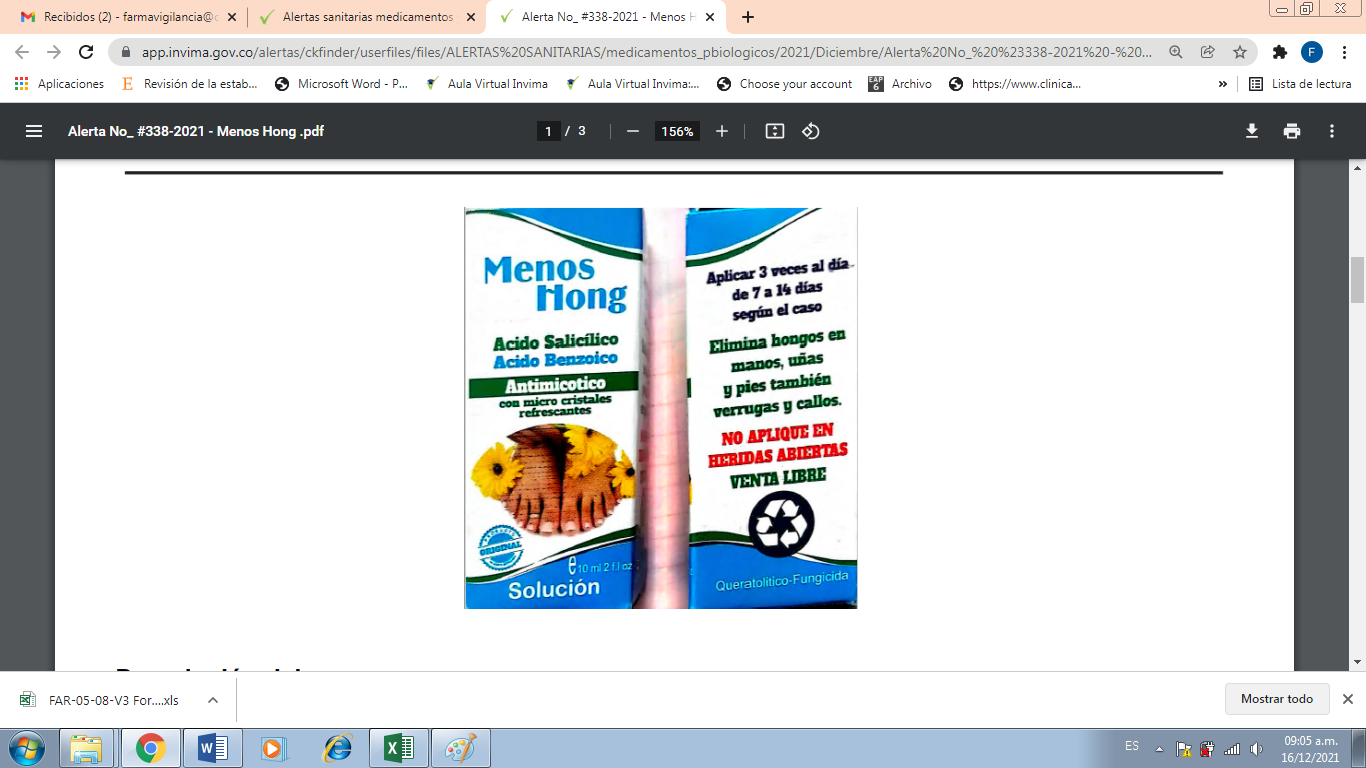 El Instituto Nacional de Vigilancia de Medicamentos y Alimentos - Invima, informa a la ciudadanía que se está comercializando de forma fraudulenta el producto “Menos Hong” como supuesto antimicótico. Este producto, indica en su empaque un registro sanitario falso (2017M0012550) que no ha sido concedido por la autoridad sanitaria y por lo tanto, su venta en el país es ilegal (ver imagen).Es importante recordar que, de acuerdo con la normatividad sanitaria vigente, al no estar amparado bajo un registro sanitario, se trata de un producto fraudulento que no garantiza el cumplimiento de criterios de calidad, seguridad y eficacia. Adicionalmente se desconoce su contenido real, trazabilidad, condiciones de almacenamiento y transporte. En varias oportunidades, el Instituto, ha alertado sobre los riesgos que tienen estos productos para la salud de quienes los utilizan. Además, proclaman propiedades no verificadas, ni autorizadas por Invima; generando así falsas expectativas en relación con la verdadera naturaleza, origen, composición o calidad de los productos.NOTA: Actualmente no contamos con existencia de este producto en la institución. Equipo de Farmacovigilancia CPA